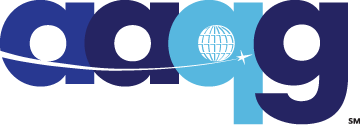 AAQG EXCELLENCE AWARD NOMINATION FORMAll information must be received electronically.  Email nomination form and attachments to Eric Jefferies (ekjefferies@bellhelicopter.textron.com) by August 18. Nomination and supporting information should be typed and emailed to Eric Jefferies (ekjefferies@bellhelicopter.textron.com) by August 18.* denotes required informationNomination and supporting information should be typed and emailed to Eric Jefferies (ekjefferies@bellhelicopter.textron.com) by August 18.* denotes required informationNomination and supporting information should be typed and emailed to Eric Jefferies (ekjefferies@bellhelicopter.textron.com) by August 18.* denotes required informationNomination and supporting information should be typed and emailed to Eric Jefferies (ekjefferies@bellhelicopter.textron.com) by August 18.* denotes required informationNomination and supporting information should be typed and emailed to Eric Jefferies (ekjefferies@bellhelicopter.textron.com) by August 18.* denotes required informationNomination and supporting information should be typed and emailed to Eric Jefferies (ekjefferies@bellhelicopter.textron.com) by August 18.* denotes required informationNomination and supporting information should be typed and emailed to Eric Jefferies (ekjefferies@bellhelicopter.textron.com) by August 18.* denotes required informationNomination and supporting information should be typed and emailed to Eric Jefferies (ekjefferies@bellhelicopter.textron.com) by August 18.* denotes required informationNomination and supporting information should be typed and emailed to Eric Jefferies (ekjefferies@bellhelicopter.textron.com) by August 18.* denotes required informationNOMINEE INFORMATIONNOMINEE INFORMATIONNOMINEE INFORMATIONNOMINEE INFORMATIONNOMINEE INFORMATIONNOMINEE INFORMATIONNOMINEE INFORMATIONNOMINEE INFORMATIONNOMINEE INFORMATION*Last Name*First Name*First Name*First NameMiddle NameMiddle NameMiddle NameMiddle Name*Is the following address:      □  Home      □   Business     *Is the following address:      □  Home      □   Business     *Is the following address:      □  Home      □   Business     *Is the following address:      □  Home      □   Business     *Is the following address:      □  Home      □   Business     *Is the following address:      □  Home      □   Business     *Is the following address:      □  Home      □   Business     *Is the following address:      □  Home      □   Business     *Is the following address:      □  Home      □   Business     Title/PositionTitle/PositionTitle/PositionDepartment/DivisionDepartment/DivisionDepartment/DivisionDepartment/DivisionDepartment/DivisionDepartment/DivisionEmployer NameEmployer NameEmployer NameEmployer NameEmployer NameMail StopMail StopMail StopMail StopStreet AddressStreet AddressStreet AddressStreet AddressStreet AddressStreet AddressStreet AddressStreet AddressStreet AddressCityStateStateStateZIP+4/Postal CodeZIP+4/Postal CodeZIP+4/Postal CodeCountryCountry*E-Mail Address*E-Mail AddressTelephone NumberTelephone NumberTelephone NumberTelephone NumberFax  NumberFax  NumberFax  NumberATTACHMENTS OF SUPPORTING INFORMATIONATTACHMENTS OF SUPPORTING INFORMATIONATTACHMENTS OF SUPPORTING INFORMATIONATTACHMENTS OF SUPPORTING INFORMATIONATTACHMENTS OF SUPPORTING INFORMATIONATTACHMENTS OF SUPPORTING INFORMATIONATTACHMENTS OF SUPPORTING INFORMATIONATTACHMENTS OF SUPPORTING INFORMATIONATTACHMENTS OF SUPPORTING INFORMATION*Basis for Nomination:  Include detailed discussion setting forth the basis for nomination.  Comments should specifically highlight the nominee’s unique and outstanding accomplishments that have resulted in significant contributions to the aviation, space and defense industry related to standards development, oversight and maintenance of the International Aerospace Quality Group (IAQG), Industry Controlled Other Party (ICOP) scheme in the Americas sector.  (Word limit: 200 minimum/500 maximum)*Nominee’s Professional Background:  Include a brief description of the nominee’s professional background, including but not limited to past work experience, society memberships, honors or awards, etc.  A current resume may be used for this purpose.*Basis for Nomination:  Include detailed discussion setting forth the basis for nomination.  Comments should specifically highlight the nominee’s unique and outstanding accomplishments that have resulted in significant contributions to the aviation, space and defense industry related to standards development, oversight and maintenance of the International Aerospace Quality Group (IAQG), Industry Controlled Other Party (ICOP) scheme in the Americas sector.  (Word limit: 200 minimum/500 maximum)*Nominee’s Professional Background:  Include a brief description of the nominee’s professional background, including but not limited to past work experience, society memberships, honors or awards, etc.  A current resume may be used for this purpose.*Basis for Nomination:  Include detailed discussion setting forth the basis for nomination.  Comments should specifically highlight the nominee’s unique and outstanding accomplishments that have resulted in significant contributions to the aviation, space and defense industry related to standards development, oversight and maintenance of the International Aerospace Quality Group (IAQG), Industry Controlled Other Party (ICOP) scheme in the Americas sector.  (Word limit: 200 minimum/500 maximum)*Nominee’s Professional Background:  Include a brief description of the nominee’s professional background, including but not limited to past work experience, society memberships, honors or awards, etc.  A current resume may be used for this purpose.*Basis for Nomination:  Include detailed discussion setting forth the basis for nomination.  Comments should specifically highlight the nominee’s unique and outstanding accomplishments that have resulted in significant contributions to the aviation, space and defense industry related to standards development, oversight and maintenance of the International Aerospace Quality Group (IAQG), Industry Controlled Other Party (ICOP) scheme in the Americas sector.  (Word limit: 200 minimum/500 maximum)*Nominee’s Professional Background:  Include a brief description of the nominee’s professional background, including but not limited to past work experience, society memberships, honors or awards, etc.  A current resume may be used for this purpose.*Basis for Nomination:  Include detailed discussion setting forth the basis for nomination.  Comments should specifically highlight the nominee’s unique and outstanding accomplishments that have resulted in significant contributions to the aviation, space and defense industry related to standards development, oversight and maintenance of the International Aerospace Quality Group (IAQG), Industry Controlled Other Party (ICOP) scheme in the Americas sector.  (Word limit: 200 minimum/500 maximum)*Nominee’s Professional Background:  Include a brief description of the nominee’s professional background, including but not limited to past work experience, society memberships, honors or awards, etc.  A current resume may be used for this purpose.*Basis for Nomination:  Include detailed discussion setting forth the basis for nomination.  Comments should specifically highlight the nominee’s unique and outstanding accomplishments that have resulted in significant contributions to the aviation, space and defense industry related to standards development, oversight and maintenance of the International Aerospace Quality Group (IAQG), Industry Controlled Other Party (ICOP) scheme in the Americas sector.  (Word limit: 200 minimum/500 maximum)*Nominee’s Professional Background:  Include a brief description of the nominee’s professional background, including but not limited to past work experience, society memberships, honors or awards, etc.  A current resume may be used for this purpose.*Basis for Nomination:  Include detailed discussion setting forth the basis for nomination.  Comments should specifically highlight the nominee’s unique and outstanding accomplishments that have resulted in significant contributions to the aviation, space and defense industry related to standards development, oversight and maintenance of the International Aerospace Quality Group (IAQG), Industry Controlled Other Party (ICOP) scheme in the Americas sector.  (Word limit: 200 minimum/500 maximum)*Nominee’s Professional Background:  Include a brief description of the nominee’s professional background, including but not limited to past work experience, society memberships, honors or awards, etc.  A current resume may be used for this purpose.*Basis for Nomination:  Include detailed discussion setting forth the basis for nomination.  Comments should specifically highlight the nominee’s unique and outstanding accomplishments that have resulted in significant contributions to the aviation, space and defense industry related to standards development, oversight and maintenance of the International Aerospace Quality Group (IAQG), Industry Controlled Other Party (ICOP) scheme in the Americas sector.  (Word limit: 200 minimum/500 maximum)*Nominee’s Professional Background:  Include a brief description of the nominee’s professional background, including but not limited to past work experience, society memberships, honors or awards, etc.  A current resume may be used for this purpose.*Basis for Nomination:  Include detailed discussion setting forth the basis for nomination.  Comments should specifically highlight the nominee’s unique and outstanding accomplishments that have resulted in significant contributions to the aviation, space and defense industry related to standards development, oversight and maintenance of the International Aerospace Quality Group (IAQG), Industry Controlled Other Party (ICOP) scheme in the Americas sector.  (Word limit: 200 minimum/500 maximum)*Nominee’s Professional Background:  Include a brief description of the nominee’s professional background, including but not limited to past work experience, society memberships, honors or awards, etc.  A current resume may be used for this purpose.*NOMINATOR INFORMATION*NOMINATOR INFORMATION*NOMINATOR INFORMATION*NOMINATOR INFORMATION*NOMINATOR INFORMATION*NOMINATOR INFORMATION*NOMINATOR INFORMATION*NOMINATOR INFORMATION*NOMINATOR INFORMATION*Last Name*First Name*First Name*First NameMiddle NameMiddle NameMiddle NameMiddle Name*Is the following address:      □  Home      □   Business     *Is the following address:      □  Home      □   Business     *Is the following address:      □  Home      □   Business     *Is the following address:      □  Home      □   Business     *Is the following address:      □  Home      □   Business     *Is the following address:      □  Home      □   Business     *Is the following address:      □  Home      □   Business     *Is the following address:      □  Home      □   Business     *Is the following address:      □  Home      □   Business     Title/PositionTitle/PositionTitle/PositionDepartment/DivisionDepartment/DivisionDepartment/DivisionDepartment/DivisionDepartment/DivisionDepartment/DivisionEmployer NameEmployer NameEmployer NameEmployer NameEmployer NameMail StopMail StopMail StopMail StopStreet AddressStreet AddressStreet AddressStreet AddressStreet AddressStreet AddressStreet AddressStreet AddressStreet AddressCityStateStateStateZIP+4/Postal CodeZIP+4/Postal CodeZIP+4/Postal CodeCountryCountry*E-Mail Address*E-Mail AddressTelephone NumberTelephone NumberTelephone NumberTelephone NumberFax  NumberFax  NumberFax  Number